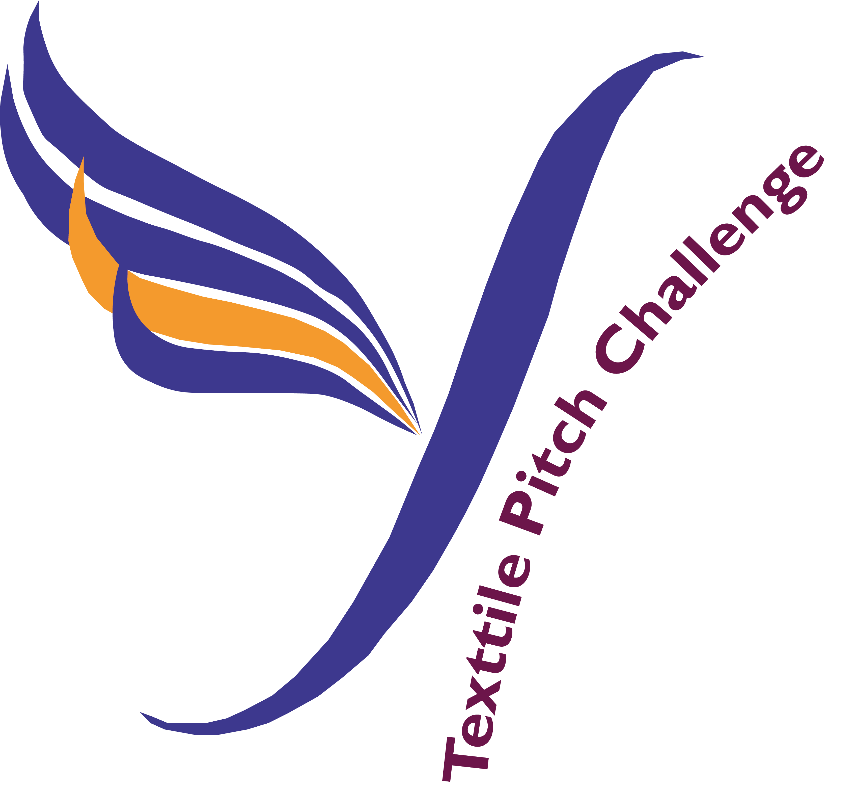 La 1ère Edition du « Textile Pitch Chalenge »Formulaire de participation  Textile Pitch ChalengeIdentification du Participant :Identification du projet : Je m’engage à ce que le projet proposé à la compétition n’a pas été soumis dans d’autres compétitions ou concours nationaux.Nom :Prénom:Adresse email:Téléphone:Affiliation (Ecole, institut, entreprise…):Autres partenaires (s’ils existent):Titre de votre projet ::Caractère innovant et créatif de votre projet:Impact/bénéfice potentiel (institutions, économique, social, environnemental…):Etat d’avancement dans la réalisation du projet  (s’il y a lieu):Description du produit ou projet innovant (300 mots maximum) :Description du produit ou projet innovant (300 mots maximum) :Description du produit ou projet innovant (300 mots maximum) :PARTICIPATIONLe formulaire devra être envoyé à travers le lien sur le site web de tuntex : http://atctex.org/Tun-TexPour plus d’information veillez nous contacter à travers : tuntex@atctex.org 